Klub Králičí Hop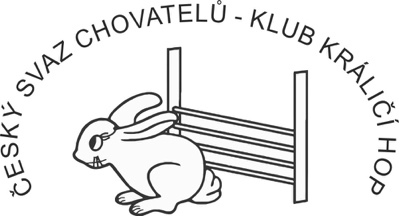 ŽÁDOST O UDĚLENÍ TITULU ŠAMPIONŽADATELJMÉNO: PŘÍJMENÍ: ADRESA: E-MAIL: TELEFON: JMÉNO KRÁLÍKA: TITUL ŠAMPION GREAT ŠAMPION SUPER ŠAMPION GRAND ŠAMPIONDISCIPLÍNA ROVINNÁ DRÁHA PARKUR SKOK VYSOKÝ SKOK DALEKÝZÁVODY, NA KTERÝCH BYLY SPLNĚNY KRITÉRIA PRO UDĚLENÍ TITULUŘádně vyplněnou žádost odešlete jednateli na jednatel@kralicihop.eu.OVĚŘENÍ JEDNATELE ČSCH-KKHTITUL UDĚLEN DNE:      			PODPIS: NÁZEV ZÁVODUDATUMUMÍSTĚNÍPOČET ZÁVODNÍKŮVÝKON1.2.3.